Čarodějnice ВідьмаPracovní list je určen nejmladším žákům prvního stupně. Cílem pracovního listu je přiblížit žákům tradici poslední dubnové noci. Žáci se při práci seznamují se zapisováním dat do tabulky, čtou s porozuměním a zapojují svou fantazii při tvorbě matematické úlohy. Součástí pracovního listu je i výroba čarodějnického klobouku, návod na něj naleznete v níže přiloženém odkazu. Робочий лист підходить наймолодшим учням першого ступеня. Ціллю робочого листа є наблизити учням традицію останньої квітневої ночі. Учні при роботі ознайомлюються з записом даних до таблиці, читають з розумінням та включають свою фантазію при створенні математичного завдання. Частиною цього робочого листа є вироблення відьомського капелюха , інструкцію знайдете в нижче прикріпленому посиланні.Čarodějnický kloboukВідьомський капелюх________________________________________________________Přijdeš na předmět, který do řady nepatří? Zakroužkuj ho a řekni proč? 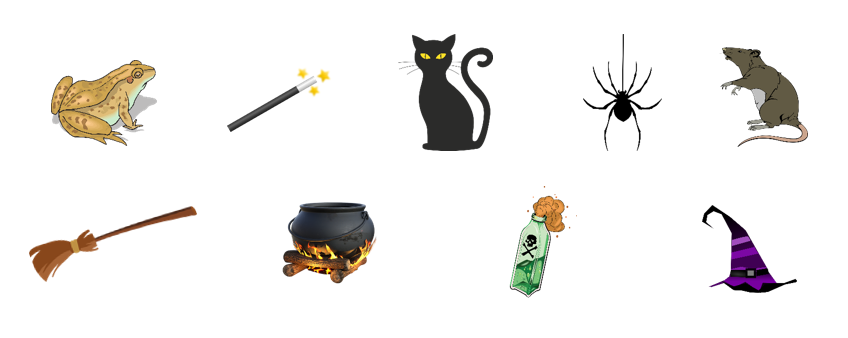 Чи знаєш ти, який предмет є лишній? Обведи його і скажи чому?Dokážeš správně přečíst věty o čarodějnici? Podaří se ti dokreslit obrázek ?Зможеш правильно прочитати речення про відьму? Вдасться тобі домалювати малюнок?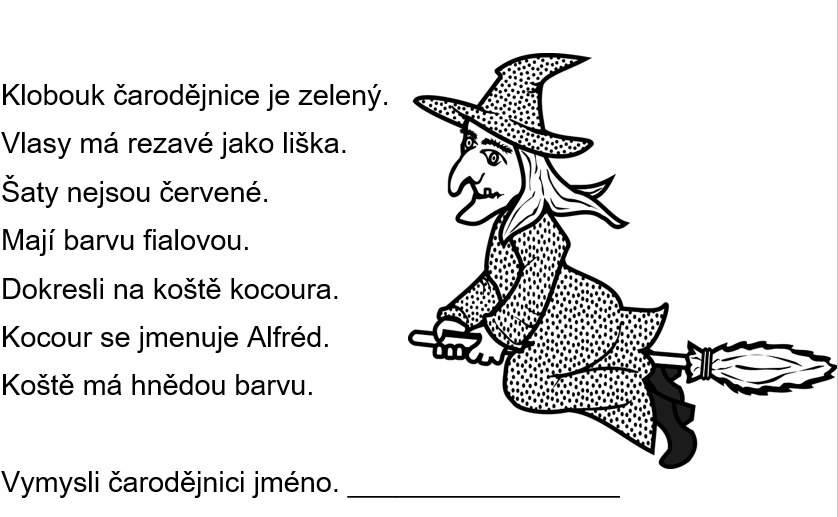 Капелюх відьми є зелений.Волосся має руде як лисиця.Плаття не  є червоне.Є фіолетового кольору.Домалюй на мітлі кота.Кіт називається Альфред.Мітла є коричневого кольору.Придумай ім’я відьмі.___________________________Vyrob si čarodějnický klobouk podle návodu z videa. Зроби собі відьомський капелюх за інструкцією з відео.
Zvládneš vymyslet lektvar? Зможеш придумати зілля?Zapiš, jaké přísady do lektvaru použiješ. (Každou z přísad můžeš použít nejvíce třikrát.) Запиши які  добавки для зілля використаєш. ( Кожну добавку можеш використати найбільше    3 рази.)Kolik přísad jsi pro svůj lektvar použil/a dohromady?Скільки добавок ти використав/ла для свого зілля загалом?Řekni kamarádům, co tvůj lektvar umí? 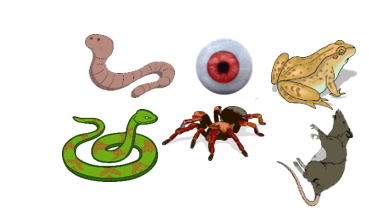 Розкажи друзям, що вміє твоє зілля?Návod na výrobu slizu najdeš v tomto videu: Інструкцію для вироблення слизу знайдеш в цьому відео:Šikulové: Výroba slizuШикулові: Вироба слизу

Podaří se ti doplnit a dokreslit tabulku? Зможеш доповнити та докреслити таблицю?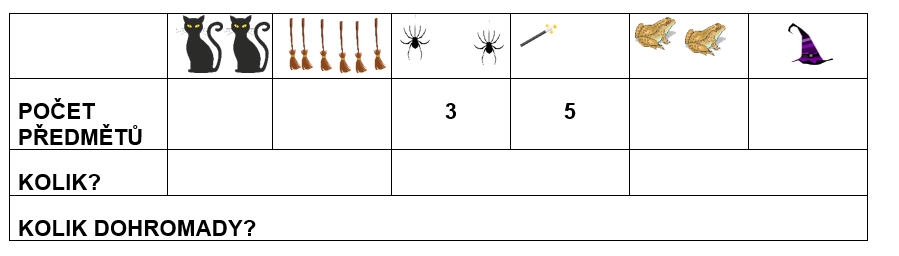 

Кількість предметівСкількиСкільки разом







Sebehodnocení:Самооцінювання: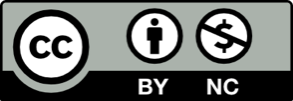 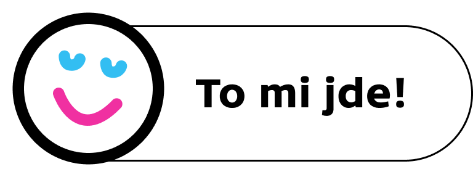 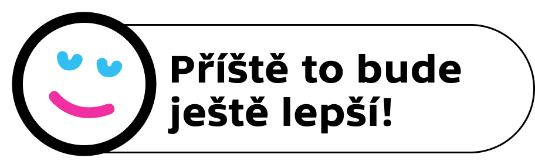 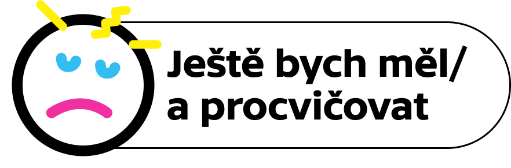 Мені це йде! Наступного разу буде краще! Потрібно ще попрацювати